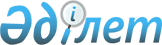 Об установлении минимальных размеров земельных участков сельскохозяйственного назначения, предоставляемых в собственность или землепользование в Северо-Казахстанской областиСовместное решение маслихата Северо-Казахстанской области от 26 июля 2012 года N 6/2 и постановление акимата Северо-Казахстанской области от 26 июля 2012 года N 202. Зарегистрировано Департаментом юстиции Северо-Казахстанской области 29 августа 2012 года N 1812.
      В соответствии с пунктом 5 статьи 50 Земельного кодекса Республики Казахстан от 20 июня 2003 года № 442, подпунктом 13) пункта 1 статьи 6 и подпунктом 8) пункта 1 статьи 27 Закона Республики Казахстан от 23 января 2001 года № 148 "О местном государственном управлении и самоуправлении в Республике Казахстан", акимат Северо-Казахстанской области ПОСТАНОВИЛ и Северо-Казахстанский областной маслихат РЕШИЛ:
      1. Установить минимальные размеры земельных участков сельскохозяйственного назначения в Северо-Казахстанской области в зависимости от местных условий и особенностей использования указанных земель, предоставляемых в собственность или землепользование согласно приложению.
      2. Настоящее совместное постановление акимата Северо-Казахстанской области и решение Северо-Казахстанского областного маслихата вводится в действие по истечении десяти календарных дней со дня его первого официального опубликования. Минимальные размеры земельных участков сельскохозяйственного назначения, в зависимости от местных условий и особенностей использования указанных земель, предоставляемых в собственность или землепользование в Северо-Казахстанской области
      Сноска. Приложение в редакции совместного решения Северо-Казахстанского областного маслихата от 20.01.2022 № 13/4 и постановления акимата Северо-Казахстанской области от 21.01.2022 № 10 (вводится в действие по истечении десяти календарных дней после дня его первого официального опубликования).
					© 2012. РГП на ПХВ «Институт законодательства и правовой информации Республики Казахстан» Министерства юстиции Республики Казахстан
				
Аким области
С. Билялов
Секретарь
областного маслихата
К. Едресов
Председатель VI сессии
областного маслихата
Б. СамиевПриложение к совместнымпостановлению акиматаСеверо-Казахстанской областиот 26 июля 2012 года № 202и решению Северо-Казахстанскогообластного маслихатаот 26 июля 2012 года № 6/2
№
Наименование района и города
Минимальные размеры земельных участков (в гектарах) сельскохозяственного назначения в пределах одного административного района (города), которые могут
находиться на праве:
Минимальные размеры земельных участков (в гектарах) сельскохозяственного назначения в пределах одного административного района (города), которые могут
находиться на праве:
Минимальные размеры земельных участков (в гектарах) сельскохозяственного назначения в пределах одного административного района (города), которые могут
находиться на праве:
Минимальные размеры земельных участков (в гектарах) сельскохозяственного назначения в пределах одного административного района (города), которые могут
находиться на праве:
Минимальные размеры земельных участков (в гектарах) сельскохозяственного назначения в пределах одного административного района (города), которые могут
находиться на праве:
Минимальные размеры земельных участков (в гектарах) сельскохозяственного назначения в пределах одного административного района (города), которые могут
находиться на праве:
Минимальные размеры земельных участков (в гектарах) сельскохозяственного назначения в пределах одного административного района (города), которые могут
находиться на праве:
Минимальные размеры земельных участков (в гектарах) сельскохозяственного назначения в пределах одного административного района (города), которые могут
находиться на праве:
№
Наименование района и города
частной собственности
частной собственности
частной собственности
частной собственности
временного возмездного землепользования
временного возмездного землепользования
временного возмездного землепользования
временного возмездного землепользования
№
Наименование района и города
у гражданина Республики Казахстан для ведения крестьянского
или фермерского хозяйства
у гражданина Республики Казахстан для ведения крестьянского
или фермерского хозяйства
у негосударственного юридического лица Республики Казахстан без иностранного участия и его аффилированных лиц для ведения сельскохозяйственного производства
у негосударственного юридического лица Республики Казахстан без иностранного участия и его аффилированных лиц для ведения сельскохозяйственного производства
у гражданина Республики Казахстан для ведения крестьянского или фермерского хозяйства
у гражданина Республики Казахстан для ведения крестьянского или фермерского хозяйства
у негосударственного юридического лица Республики Казахстан без иностранного участия и его аффилированных лиц для ведения сельскохозяйственного производства
у негосударственного юридического лица Республики Казахстан без иностранного участия и его аффилированных лиц для ведения сельскохозяйственного производства
№
Наименование района и города
всего
в том числе орошение
всего
в том числе
орошение
всего
в том числе орошение
всего
в том числе орошение
1
2
3
4
5
6
7
8
9
10
1
Айыртауский
10
1
200
1
80 
1 
1000 
1 
2
Акжарский
10
1
200
1
60 
1 
1000 
1 
3
Аккайынский
10
1
200
1
50
1
1000
1
4
Есильский
10
1
200
1
80 
1 
1000 
1 
5
Жамбылский
10
1
200
1
50 
1 
500 
1 
6
Кызылжарский
10
1
200
1
30 
1 
500 
1 
7
имени
Габита Мусрепова
10
1
200
1
100 
1 
1000 
1 
8
Магжана Жумабаева
10
1
200
1
80 
1 
500 
1 
9
Мамлютский
10
1
200
1
50 
1 
500 
1 
10
Тайыншинский
10
1
200
1
100 
1 
1000 
1 
11
Тимирязевский
10
1
200
1
60 
1 
1000 
1 
12
Уалихановский
10
1
200
1
60 
1 
1000 
1 
13
Шал акына
10
1
200
1
50 
1 
1000 
1 
14
город Петропавловск
1
1
10
-
1 
1 
1 
- 